ПОРТФОЛИО ВЫПУСКНИКА ФАКУЛЬТЕТА ТОВІ. Общие сведения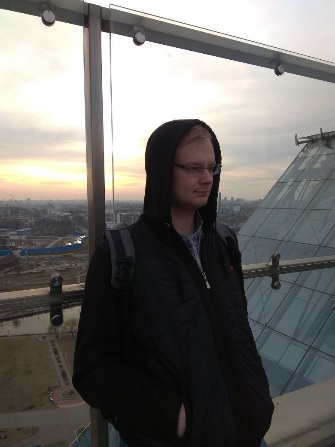 *По желанию выпускника, для открытого представления в сети интернет.ІІ. Результаты обученияІІІ. СамопрезентацияФамилия, имя, отчество   Стрибуть Александр ВикторовичДата рождения/гражданство04.07.1998/РБФакультетТехнология органических веществСпециальностьФизико-химические методы сертификации продовольственных товаровСемейное положениеНе женатМесто жительства (указать область, район, населенный пункт)Гродненская обл., г. ЛидаE-mailBrigantina666@mail.ruСоциальные сети (ID)*Моб.телефон/Skype*Основные дисциплины по специальности, изучаемые в БГТУДисциплины курсового проектирования1 Подтверждение соответствия пищевых продуктов2 Техническое нормирование и стандартизация; 3 Квалиметрия систем, процессов и продукции; 4 Системы управления качеством; 5 Метрология; 6 Резонансные методы измерения; 7 Радиохимия; 8 Статистические методы управления качеством продукции; 9 Хроматография и электрофорез в контроле качества пищевых продуктов; 10 Требования безопасности при сертификации пищевых продуктов; 11 Пищевая химия; 12 Химико-аналитический контроль пищевых продуктов; 13 Сенсорный контроль качества пищевых продуктов; 14 Оптические методы и приборы контроля качества пищевых продуктов; 15 Электрофизические методы и приборы контроля качества пищевых продуктов; 16 Учебно-исследовательская работа студентов; 17 Идентификация и выявление фальсификации пищевых продуктов; 18 Микробиологические методы контроля качества пищевых продуктов; 19 Технология пищевых производств; 20 Организация и технология испытаний;21 Научно-техническая экспертиза и нормоконтроль. 1 Организация и технология испытаний; 2 Пищевая химия; 3 Техническое нормирование и стандартизация; 4 Хроматография и электрофорез в контроле качества пищевых продуктов; 5 Экономика и управление на предприятиях сертификации и стандартизацииСредний балл по дисциплинам специальности7.14Места прохождения практикиОАО «Лидское пиво»; ОАО «Лидский молочно-консервный комбинат»Владение иностранными языками (подчеркнуть необходимое, указать язык); наличие международных сертификатов, подтверждающих знание языка: ТОЕFL, FСЕ/САЕ/СРЕ, ВЕС и т.д.начальный;элементарный;средний (Английский);продвинутый;свободное владение.Дополнительное образование (курсы, семинары, стажировки, владение специализированными компьютерными программами и др.)Пакет Microsoft OfficeНаучно-исследовательская деятельность (участие в НИР, конференциях, семинарах, научные публикации и др.)Участие в НИРС «Исследование тыквенного масла и купажей на его основе», участие в университетских и внеуниверситетских конференциях, в том числе: INMAX”18, «Горинские чтения. Наука молодых – инновационному развитию АПК», ХI международная научная конференция студентов и аспирантов «Техника и технология пищевых производств» на базе МГУП, и др. Общественная активностьПобедитель внутриуниверситетских олимпиад в области неорганической, органической и аналитической химии; трехкратный победитель олимпиад «управление качеством», приуроченной к международному дню стандартизации; победитель республиканской олимпиады по менеджменту 2019 года. Жизненные планы, хобби и сфера деятельности, в которой планирую реализоватьсяПланирую реализовать себя в области пищевых производств.Увлекаюсь химией (трехкратный призер 3 этапа республиканской олимпиады по химии среди школьников).Желаемое место работы (область/город/предприятие и др.)г. Лида, г. Минск